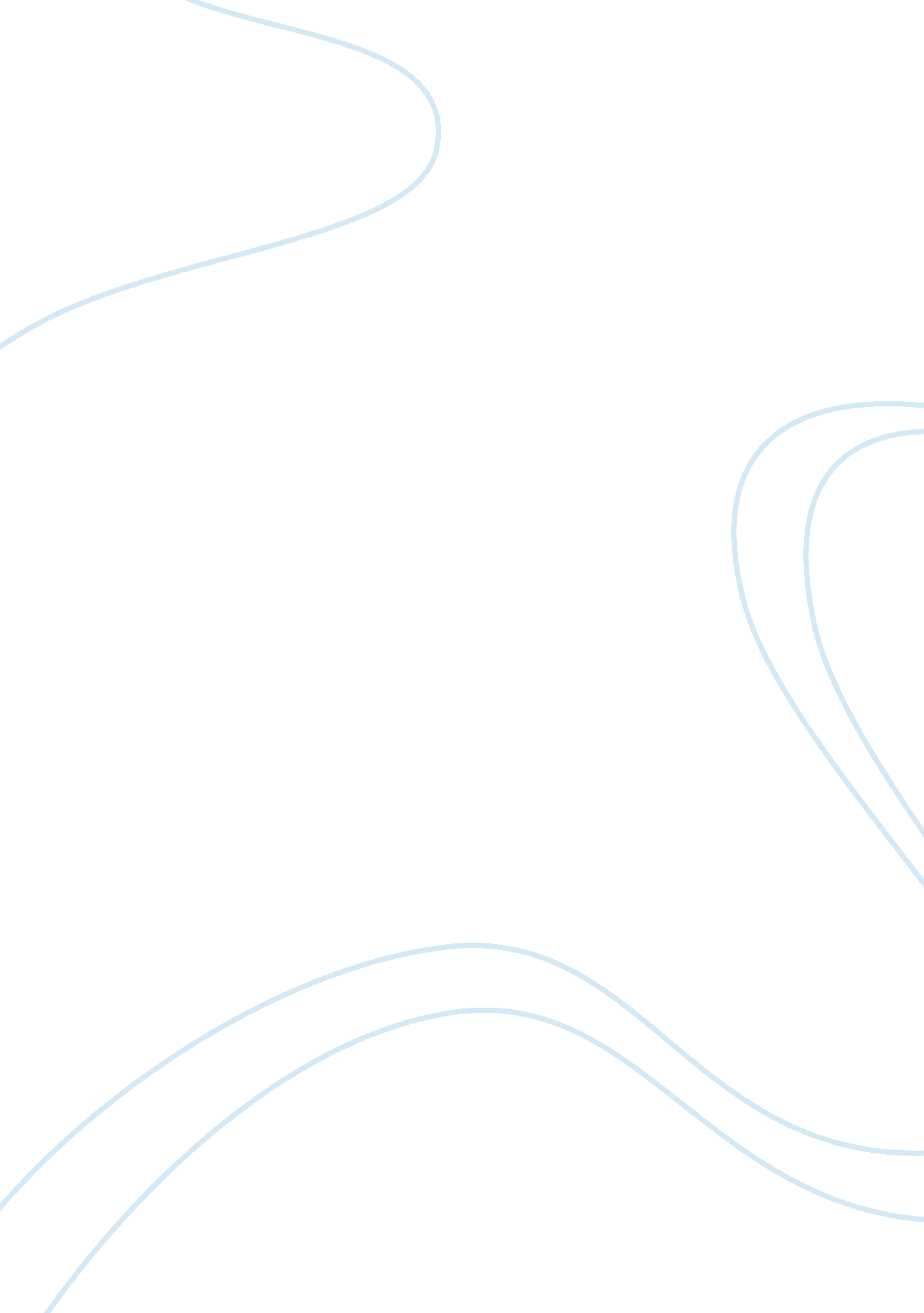 Impact of chorus and rhetorical questions in the play medea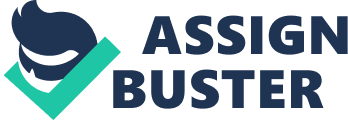 The chorus helps you feel for Media and makes her the victim to certain conflicts In the play. An example of this Is, are acting wrongly In thus abandoning your wife. " Media and Jason meet when Jason came to Colitis for the Golden Fleece, If he was able to retrieve it he would become king. On his quest he meets Media who is from Colitis and offers to help Jason. Media was shot by Aphrodite the god of love which makes the two of them fall madly in love. Media moves to Corinth with Jason and soon after hey are married and had two sons Jason finds younger, more respectable women and abandons Media for Gauche. This is Important as Euripides uses this to empathic Media's plight. The Chorus are often also considered as the Ideal audience for a play, in that their reactions to the action on stage reflect the way the playwright hopes the audience might react. This example of the use of the chorus helps to build empathy and make you think about Media's position in the world. It also creates mood and a general tone for the story. Rhetorical questions are a form of a question made to have a strong impact on the listeners without any expectation of a reply. It encourages you to think In the direction the author would want. In Media Euripides uses rhetorical questions to have a strong emphasis on emotion and general tone to help build empathy for outsiders. An example of this is when the chorus says, " Where can you turn for shelter? " When Jason abandoned Media, she felt hurt and was seeking revenge on Jason to get back at him for what he did to her. Media had many plans to kill the princess and their sons to create suffering for Jason. Euripides uses rhetorical questions to create sympathy on the back of what happened to her and to make Media stop and think If she kills these people she will have no one left to turn too and her life will be miserable. It encourages the audience to empathic for Media because it's saying that she is alone, and lost and has nofamilyleft, because she killed them all. This example of a rhetorical question helps to create empathy and make the audience think. Euripides effectively uses rhetorical questions to encourage the audience and to empathic about Media's grief and loss. Hyperbole Is used to create a larger-than-life effect and overlystressa specific point. In Media Euripides uses hyperbole to create sympathy. An example of a hyperbole used is when Media says, " Segues, my husband's the most evil man alive. " Segues is one of Media's good friends and is a person she uses for shelter and safety when she has no one left to turn too. Euripides uses hyperbole to emphasis Media's tuition and the mess she is getting herself into. Media is over exaggerating her point to make Jason sound like the villain in this situation. When he Isn't the most evil man alive, he Is doing what a lot of Greek men did In this time and It was accepted. Realistically possible or believable but helps emphasize an emotion. Media is an outsider; she was born in Colitis and is a non-Greek woman commonly known as a Barbarian. Euripides creates empathy for outsiders like Media by using the chorus, rhetorical questions and hyperbole. 